REQUERIMENTO DE PRORROGAÇÃO DE PRAZO PARA DEFESAPor favor, preencher todos os dados para melhor análise do relator.(   ) DISSERTAÇÃO DE MESTRADO   (   ) TESE DE DOUTORADOÀ Coordenação do Programa de Pós-Graduação em Ciências Biológicas (Zoologia), Venho requerer a prorrogação de prazo de defesa do meu trabalho final por mais ___ (nº de meses) meses, ficando a defesa para ______ (mês/ano pretendido). Justifica-se o pedido pelos seguintes motivos:Cronograma:Encaminho em anexo, o estado atual do trabalho (boneca).Por fim, declaro ter consciência de que, conforme o Regulamento desse Programa de Pós-Graduação, uma vez esgotado o novo prazo da prorrogação, sem que tenha defendido a dissertação/tese e totalizado todos os créditos exigidos em disciplinas e atividades complementares e programadas, a Coordenação poderá efetuar meu desligamento imediato do curso.Local:_________________________________ Data:_____/_____/______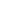 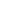 Assinatura do aluno                              Assinatura do OrientadorNome completoMês/ano ingressoMês/ano defesa regimental(24 ou 48 meses)Orientador(es) (discriminar o principal e o coorientador e/ou 2º orientador, se houver)Orientador(es) (discriminar o principal e o coorientador e/ou 2º orientador, se houver)Orientador(es) (discriminar o principal e o coorientador e/ou 2º orientador, se houver)Prorrogações anteriores?Prorrogações anteriores?(   ) Não.    (   ) Sim. ____Neste caso, informar quantos meses já foram concedidos em prorrogações anteriores.(   ) Não.    (   ) Sim. ____Neste caso, informar quantos meses já foram concedidos em prorrogações anteriores.(   ) Não.    (   ) Sim. ____Neste caso, informar quantos meses já foram concedidos em prorrogações anteriores.Título do Projeto/TrabalhoSituação dos créditos(   ) Concluídos (22 mestrado/ 35 doutorado)    (   ) Não concluídos. Neste caso, explicar situação.(   ) Concluídos (22 mestrado/ 35 doutorado)    (   ) Não concluídos. Neste caso, explicar situação.(   ) Concluídos (22 mestrado/ 35 doutorado)    (   ) Não concluídos. Neste caso, explicar situação.(   ) Concluídos (22 mestrado/ 35 doutorado)    (   ) Não concluídos. Neste caso, explicar situação.Situação da(s) proficiência(s)(   ) Concluída    (   ) Não concluída. Neste caso, explicar situação.(   ) Concluída    (   ) Não concluída. Neste caso, explicar situação.(   ) Concluída    (   ) Não concluída. Neste caso, explicar situação.(   ) Concluída    (   ) Não concluída. Neste caso, explicar situação.Situação do(s) Estágio(s) docência(   ) Concluído    (   ) Não concluído. Neste caso, explicar situação.(   ) Concluído    (   ) Não concluído. Neste caso, explicar situação.(   ) Concluído    (   ) Não concluído. Neste caso, explicar situação.(   ) Concluído    (   ) Não concluído. Neste caso, explicar situação.(Expor detalhadamente os motivos da prorrogação)(Expor as atividades que ainda faltam ser concluídas. Quando solicitado mais de um mês, sugere-se criar um quadro com os meses e as atividades que serão cumpridas)